المملكة الأردنية الهاشمية      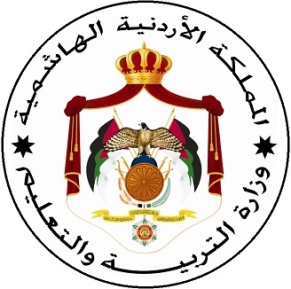 وزارة التربية والتعليممديرية تربية وتعليم جرش________________________________________________________________________متابعة جسور التعلمالصف: المادة: اسم المعلمرقم النشاطاسم النشاط الذي تم رفعهعدد الطلبة المتفاعلينملاحظات